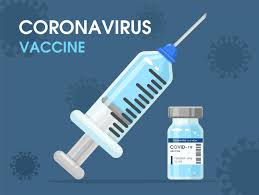 To provide you with COVID 19 Vaccine information, the list of potential vaccine providers and their contact information is listed below.  This list only indicates that vaccines might be available and is no guarantee that an appointment can be scheduled at the time of your contact.  We will continue to update the list as additional sites are identified.       Individuals who have questions about vaccine availability and how to make an appointment may also call the Department of Health hotline at 1-877-724-3258 to get help.    https://www.health.pa.gov/.../Vaccine/Pages/Vaccine.aspxPersevere PA is a COVID-19 crisis hotline designed to link callers with counselors to assist with the mental health impacts of COVID-19. They can also assist a caller in finding a healthcare provider to administer the vaccine when their corresponding phase arrives. Resources in both English and Spanish are attached with more information. Call Persevere PA at 1-855-284-2494When arranging for an individual who is deaf or hard of hearing to receive information via telephone, PA Relay Services are available by dialing 711.Pharmacies Vaccine InformationPharmacies Vaccine InformationPharmacies Vaccine InformationPharmacies Vaccine InformationPharmacies:Websites:Phone Numbers:Community Pharmacy - Tyronehttps://www.cptyrone.com/814-684-0230Duncansville Pharmacyhttp://duncansvillepharmacy.com/814-695-8065Fisher’s Pharmacy814-623-5512Giant Eagle – AltoonaGiant Eagle – Roaring SpringsGiant Eagle – BedfordGiant Eagle – Somerset N. CenterGiant Eagle – Somerset Glades Pikehttps://www.gianteagle.com/covidvaccine814-946-4267814-224-4201814-623-1188814-443-0544814-443-3152Mainline Pharmacyhttps://mainlinepharmacy.comMartins Pharmacyhttps://stores.martinsfoods.com/.../dunca.../221-glimcher-dr814-695-4609Martins Pharmacy - Altoona814-940-2554Northern Bedford Pharmacy http://northernbedfordpharmacy.com/Rite Aidhttps://www.riteaid.com/pharmacy/covid-qualifier1-800-748-3243Sam’s Clubhttps://www.samsclub.com/pharmacy?xid=hdr_pharmacy814-946-9784Thompson Pharmacyhttps://www.thompsonpharmacy.com/  814-944-6139Value Specialty Pharmacyhttps://vsprx.com/855-265-8008VDI-Duncansville Pharmacy 814-695-8065WalgreensCOVID-19 Vaccination | Walgreens Find CareWalmartWWW.Walmart.com/covidvaccineWeis Pharmacyhttps://c.ateb.com/3f647956b456425d9c12360db8e4fdb4  814-944-5455  Hospitals/Physician Offices Vaccine InformationHospitals/Physician Offices Vaccine InformationHospitals/Physician Offices Vaccine InformationHospitals/Physicians:Websites:Phone Numbers:Chan Soon-Shiong Medical Center at Windber (CSSMCW)vaccine@windbercare.org814-467-3013Conemaugh Nason Hospital814-224-6273Encompass Healthhttps://encompasshealth.com/locations/altoonarehab/covid1814-944-3535Highlands Health ClinicCOVID - Highlands Health ClinicHyndman Area Health Center BedfordHyndman Area Health Center (hyndmanhealth.org)814-263-5804New Paris Rural Health Clinic  814-839-4108Pediatric Cardiology Med Consults LLChttps://www.pcomc.com/vaccinationrollout814-695-0632Penn Highlands Tyrone Hospital814-503-4735PHN Altoona Community Health Centerhttps://primary-health.net/covid-vaccine-clinic.aspx724-699-9211UPMC – AltoonaUPMC – BedfordUPMC - Somersethttps://www.upmc.com/coronavirus/covid-vaccineCOVID-19 Vaccine Registration Form (Phase 1a) | UPMC1-844-876-2822